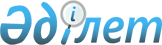 Аудандық Мәслихаттың 2009 жылғы 21 желтоқсандағы "2010-2012 жылдарға арналған аудандық бюджет туралы" шешіміне өзгерістер мен толықтырулар енгізу туралы
					
			Күшін жойған
			
			
		
					Атырау облысы Мақат аудандық мәслихатының 2010 жылғы 15 қазандағы
№ 226-IV шешімі. Атырау облысының Әділет департаменті Мақат ауданының 
Әділет басқармасында 2010 жылғы 24 қарашада № 4-7-121 тіркелді. Күші жойылды - Мақат аудандық мәслихатының 2013 жылғы 13 наурыздағы № 105-V шешімімен.

      Ескерту. Күші жойылды - Мақат аудандық мәслихатының 2013.03.13 № 105-V шешімімен.

      Қазақстан Республикасының 2008 жылғы 4 желтоқсандағы № 95-IV Бюджет кодексіне, Қазақстан Республикасының 2001 жылғы 23 қаңтардағы № 148 "Қазақстан Республикасындағы жергілікті мемлекеттік басқару және өзін-өзі басқару туралы" Заңының 6 бабына сәйкес және аудан әкімдігінің 2010–2012 жылдарға арналған аудандық бюджетке өзгерістер енгізу туралы ұсынысын қарай отырып, ШЕШЕМІЗ:



      1. Аудандық Мәслихаттың кезекті XX сессиясының 2009 жылғы 21 желтоқсандағы № 184-ІV "2010–2012 жылдарға арналған аудандық бюджет туралы" шешіміне (нормативтік құқықтық актілердің мемлекеттік тіркеу тізілімінде № 4-7-110 рет санымен тіркелген, 2010 жылғы 28 қаңтарда "Мақат тынысы" газетінде жарияланған) төмендегідей өзгерістер мен толықтырулар енгізілсін:



      1) 1–тармақтың 1–тармақшасындағы

      "1 634 201" деген сан "1 647 351" деген санмен ауыстырылсын;

      "632 165" деген сан "645 315" деген санмен ауыстырылсын.



      2) 1–тармақтың 2–тармақшасындағы

      "1 646 013" деген сан "1 659 163" деген санмен ауыстырылсын.



      3) 4–тармақтағы "166 083" деген сан "181 013" деген санмен ауыстырылсын.



      4) 4–тармақтың 1–тармақшасындағы:

      "12 291" деген сан "12 285" деген санмен ауыстырылсын.



      5) 4–тармақтың 2–тармақшасындағы:

      "11 082" деген сан "11 078" деген санмен ауыстырылсын.



      6) 4–тармақтың 1–тармақшасындағы:

      "8 030" деген сан "9 810" деген санмен ауыстырылсын,

      "241" деген сан "295" деген санмен ауыстырылсын.



      7) 4–тармақтың 8–тармақшасындағы:

      "37 951" деген сан "48 057" деген санмен ауыстырылсын.



      8) 4–тармақ мынадай тармақшамен толықтырылсын:

      "17) Елді мекендердегі көшелерді жарықтандыруға 3 000,0 мың теңге".



      9) аталмыш шешімнің 1, 4 қосымшалары осы шешімнің 1, 2қосымшаларына сәйкес жаңа редакцияда жазылсын.



      2. Осы шешімнің орындалуына бақылау жасау жоспарлау, бюджет, шаруашылық қызмет, жерді пайдалану және табиғатты қорғау, заңдылықты қамтамасыз ету мәселелері жөніндегі тұрақты комиссиясына (Д. Алтаева) жүктелсін.



      3. Осы шешім 2010 жылдың 1 қаңтарынан бастап қолданысқа енгiзiледi.      Аудандық Мәслихаттың кезекті

      ХХV сессиясының төрағасы:               Б. Оңдасынов      Аудандық Мәслихаттың хатшысы:           Т. Жолмағамбетов

Аудандық мәслихаттың    

2010 жылғы 15 қазандағы№ 226-IV шешіміне 1 қосымшаАудандық Мәслихаттың    

2009 жылғы 21 желтоқсандағы

№ 184-ІV шешіміне 1 қосымша 2010 жылға арналған аудандық бюджетке өзгерістер  мен толықтырулар енгізу туралы

Аудандық мәслихаттың   

2010 жылғы 15 қазандағы№ 226-IV шешіміне 2 қосымшаАудандық Мәслихаттың   

2009 жылғы 21 желтоқсандағы

№ 184-ІV шешіміне 4 қосымша Кент әкімдері аппараттары арқылы қаржыландырылатын

бюджеттік бағдарламаларды 2010 жылы қаржыландырыру мөлшері
					© 2012. Қазақстан Республикасы Әділет министрлігінің «Қазақстан Республикасының Заңнама және құқықтық ақпарат институты» ШЖҚ РМК
				СанатСанатСанатСанатСомасы,

мың теңгеСыныпСыныпСыныпСомасы,

мың теңгеІшкі сыныпІшкі сыныпСомасы,

мың теңгеТабыс атауыСомасы,

мың теңгеІ. КІРІСТЕР1 647 3511САЛЫҚ ТҮСІМДЕРІ955 9341Табыс салығы133 9332Жеке табыс салығы133 9333Әлеуметтік салық243 7781Әлеуметтік салық243 7784Меншікке салынатын салықтар536 4961Мүлікке салынатын салықтар504 6373Жер салығы6 5174Көлік құралдарына салынатын салық25 3235Бірыңғай жер салығы195Тауарларға, жұмыстарға және қызметтер көрсетуге салынатын ішкі салықтар39 2582Акциздер4 5813Табиғи және басқа ресурстарды пайдаланғаны үшін түсетін түсімдер30 4784Кәсiпкерлiк және кәсiби қызметтi жүргiзгенi үшiн алынатын алымдар4 1998Заңдық мәнді іс-әрекеттерді жасағаны үшін (немесе) оған уәкілеті бар мемлекеттік органдардың немесе лауазымды адамдардың құжаттар бергені үшін алынатын міндетті төлемдер2 4691Мемлекеттік баж2 4692САЛЫҚТЫҚ ЕМЕС ТҮСІМДЕР15 2431Мемлекет меншігінен түсетін түсімдер1 8025Мемлекеттік меншік мүлкін жалға беруден түсетін түсімдер1 8029Мемлекеттік меншіктен түсетін өзге де кірістер02Мемлекеттік бюджеттен қаржыландырылатын мемлекеттік мекемелердің тауарларды (жұмыстарды, қызметтер көрсетуді) өткізуінен түсетін түсімдер4051Мемлекеттік бюджеттен қаржыландырылатын мемлекеттік мекемелердің тауарларды (жұмыстарды, қызметтер көрсетуді) өткізуінен түсетін түсімдер4054Мемлекеттік бюджеттен қаржыландырылатын, сондай-ақ Қазақстан Республикасы Ұлттық Банкінің бюджетінен (шығыстар сметасынан) ұсталатын және қаржыландырылатын мемлекеттік мекемелер салатын айыппұлдар, өсімпұлдар, санкциялар, өндіріп алулар12 1151Мұнай секторы ұйымдарынан түсетін түсімдерді қоспағанда, мемлекеттік бюджеттен қаржыландырылатын, сондай-ақ Қазақстан Республикасы Ұлттық Банкінің бюджетінен (шығыстар сметасынан) ұсталатын және қаржыландырылатын мемлекеттік мекемелер салатын айыппұлдар, өсімпұлдар, санкциялар, өндіріп алулар12 1156Басқа салықтан тыс түсімдер9211Басқа салықтан тыс түсімдер9213Негізгі капиталды сатудан түсетін түсімдер30 85911Мемлекеттік мекемелерге бекітілген мемлекеттік мүлікті сату03Жерді және материалдық емес активтерді сату30 8591Жерді сату30 8594РЕСМИ ТРАНСФЕРТТЕР ТҮСІМДЕРІ645 3152Мемлекеттік басқарудың жоғары тұрған орындарынан түсетін трансферттер645 3152Облыстық бюджеттен түсетін трансферттер645 315Функционалдық топФункционалдық топФункционалдық топФункционалдық топФункционалдық топСомасы,

мың теңгеФункцияФункцияФункцияФункцияСомасы,

мың теңгеМекемеМекемеМекемеСомасы,

мың теңгеБағдарламаБағдарламаСомасы,

мың теңгеШығындар атауыСомасы,

мың теңгеІІ. ШЫҒЫНДАР1 659 1631Жалпы сипаттағы мемлекеттiк қызметтер115 2821Мемлекеттік басқарудың жалпы функцияларын орындайтын өкілді атқарушы және басқа органдар95 961112Аудан (облыстық маңызы бар қала) мәслихаттың аппараты11 2461Аудан (облыстық маңызы бар қала) мәслихатының қызметін қамтамасыз ету жөніндегі қызметтер10 9964Мемлекеттік органдарды материалдық-техникалық жарақтандыру250122Аудан (облыстық маңызы бар қала) әкімінің аппараты34 5431Аудан (облыстық маңызы бар қала) әкімінің қызметін қамтамасыз ету жөніндегі қызметтер34 5433Мемлекеттік органдардың ғимараттарын, үй-жайлары және құрылыстарын күрделі жөндеу4Мемлекеттік органдарды материалдық-техникалық жарақтандыру123Қаладағы аудан, аудандық маңызы бар қала, кент, ауыл (село), ауылдық (селолық) округ әкімінің аппараты50 1721Қаладағы аудан, аудандық маңызы бар қаланың, кент, ауыл (село), ауылдық (селолық) округ әкімінің қызметін қамтамасыз ету жөніндегі қызметтер49 57222Мемлекеттік органдардың ғимараттарын, үй-жайлары және құрылыстарын күрделі жөндеу23Мемлекеттік органдарды материалдық-техникалық жарақтандыру6002Қаржылық қызмет10 868452Ауданның (облыстық маңызы бар қаланың) қаржы бөлімі10 8681Аудандық бюджетті орындау және коммуналдық меншікті (облыстық маңызы бар қала) саласындағы мемлекеттік саясатты іске асыру жөніндегі қызметтер10 6313Салық салу мақсатында мүлікті бағалауды жүргізу23710Коммуналдық меншікті жекешелендіруді ұйымдастыру19Мемлекеттік органдарды материалдық-техникалық жарақтандыру5Жоспарлау және статистикалық қызмет8 453453Ауданның (облыстық маңызы бар қаланың) экономика және бюджеттік жоспарлау бөлімі8 4531Экономикалық саясатты, мемлекеттік жоспарлау жүйесін қалыптастыру және дамыту және ауданды (облыстық маңызы бар қаланы) басқару саласындағы мемлекеттік саясатты іске асыру жөніндегі қызметтер8 4534Мемлекеттік органдарды материалдық-техникалық жарақтандыру2Қорғаныс3 4501Әскери мұқтаждар3 450122Аудан (облыстық маңызы бар қала) әкімінің аппараты3 4505Жалпыға бірдей әскери міндетті атқару шеңберіндегі іс-шаралар3 4504Білім беру1 035 4981Мектепке дейінгі тәрбие және оқыту166 569123Қаладағы аудан, аудандық маңызы бар қала, кент, ауыл (село), ауылдық (селолық) округ әкімінің аппараты166 5694Мектепке дейінгі тәрбие ұйымдарын қолдау166 5692Бастауыш, негізгі орта және жалпы орта білім беру845 231123Қаладағы аудан, аудандық маңызы бар қала, кент, ауыл (село), ауылдық (селолық) округ әкімінің аппараты1 4545Ауылдық (селолық) жерлерде балаларды мектепке дейін тегін алып баруды және кері алып келуді ұйымдастыру1 454464Ауданның (облыстық маңызы бар қаланың) білім бөлімі843 7773Жалпы білім беру809 2646Балалар мен жеткіншектерге қосымша білім беру34 51310Республикалық бюджеттен берілетін нысаналы трансферттердің есебінен білім берудің мемлекеттік жүйесіне оқытудың жаңа технологияларын енгізу9Бiлiм беру саласындағы өзге де қызметтер23 698464Ауданның (облыстық маңызы бар қаланың) білім бөлімі23 6981Жергілікті деңгейде білім беру саласындағы мемлекеттік саясатты іске асыру жөніндегі қызметтер5 9974Ауданның (облыстық маңызы бар қаланың) мемлекеттік білім беру мекемелерінде білім беру жүйесін ақпараттандыру5Ауданның (облыстық маңызы бар қаланың) мемлекеттік білім беру мекемелер үшін оқулықтар мен оқу-әдiстемелiк кешендерді сатып алу және жеткізу17 70111Өңірлік жұмыспен қамту және кадрларды қайта даярлау стратегиясын іске асыру шеңберінде білім беру объектілерін күрделі, ағымды жөндеу013Мемлекеттік органдарды материалдық-техникалық жарақтандыру6Әлеуметтік көмек және әлеуметтік қамсыздандыру104 1102Әлеуметтік көмек91 668123Қаладағы аудан, аудандық маңызы бар қала, кент, ауыл (село), ауылдық (селолық) округ әкімінің аппараты7 6053Мұқтаж азаматтарға үйінде әлеуметтік көмек көрсету7 605451Ауданның (облыстық маңызы бар қаланың) жұмыспен қамту және әлеуметтік бағдарламалар бөлімі84 0632Еңбекпен қамту бағдарламасы52 8845Мемлекеттік атаулы әлеуметтік көмек1 7346Тұрғын-үй көмегі1 8407Жергілікті өкілетті органдардың шешімі бойынша мұқтаж азаматтардың жекелеген топтарына әлеуметтік көмек10 13410Үйден тәрбиеленіп оқытылатын мүгедек балаларды материалдық қамтамасыз теу1 2101618 жасқа дейінгі балаларға мемлекеттік жәрдемақылар5 87217Мүгедектерді оңалту жеке бағдарламасына сәйкес, мұқтаж мүгедектерді міндетті гигиеналық құралдармен қамтамасыз етуге, және ымдау тілі мамандарының, жеке көмекшілердің қызмет көрсету3 51019Ұлы Отан соғысындағы Жеңістің 65 жылдығына Ұлы Отан соғысының қатысушылары мен мүгедектерінің жол жүруін қамтамасыз ету3020Ұлы Отан соғысындағы Жеңістің 65 жылдығына Ұлы Отан соғысының қатысушылары мен мүгедектеріне біржолғы материалдық көмекті төлеу6 8499Әлеуметтік көмек және әлеуметтік қамтамасыз ету салаларындағы өзге де қызметтер12 442451Ауданның (облыстық маңызы бар қаланың) жұмыспен қамту және әлеуметтік бағдарламалар бөлімі12 4421Жергілікті деңгейде ауданның жұмыспен қамтуды қамтамасыз ету үшін және әлеуметтік бағдарламаларды іске асыру саласындағы мемлекеттік саясатты іске асыру жөніндегі қызметтер10 89211Жәрдемақыларды және басқа да әлеуметтік төлемдерді есептеу, төлеу мен жеткізу бойынша қызметтерге ақы төлеу1 30022Мемлекеттік органдарды материалдық-техникалық жарақтандыру2507Тұрғын үй-коммуналдық шаруашылық264 6331Тұрғын үй шаруашылығы4 000458Ауданның (облыстық маңызы бар қаланың) тұрғын үй-коммуналдық шаруашылық, жолаушылар көлігі және автомобиль жолдары бөлімі4 0004Азаматтардың жекелеген санаттарын тұрғын үймен қамтамасыз ету4 0002Коммуналдық шаруашылық229 455123Қаладағы аудан, аудандық маңызы бар қала, кент, ауыл (село), ауылдық (селолық) округ әкімінің аппараты014Елді мекендерді сумен жабдықтауды ұйымдастыру458Ауданның (облыстық маңызы бар қаланың) тұрғын үй-коммуналдық шаруашылық, жолаушылар көлігі және автомобиль жолдары бөлімі2 33612Сумен жабдықтау және су бөлу жүйесінің қызмет етуі99826Ауданның (облыстық маңызы бар қаланың) коммуналдық меншігіндегі жылу жүйелерін қолдануды ұйымдастыру1 338467Ауданның (облыстық маңызы бар қаланың) құрылыс бөлімі227 1195Коммуналдық шаруашылығын дамыту06Сумен жабдықтау жүйесін дамыту227 1193Елді мекендерді көркейту31 178123Қаладағы аудан, аудандық маңызы бар қала, кент, ауыл (село), ауылдық (селолық) округ әкімінің аппараты31 1788Елді мекендерде көшелерді жарықтандыру17 2009Елді мекендердің санитариясын қамтамасыз ету9 48311Елді мекендерді абаттандыру мен көгалдандыру4 495458Ауданның (облыстық маңызы бар қаланың) тұрғын үй-коммуналдық шаруашылық, жолаушылар көлігі және автомобиль жолдары бөлімі016Елдi мекендердiң санитариясын қамтамасыз ету18Елді мекендерді абаттандыру және көгалдандыру8Мәдениет, спорт, туризм және ақпараттық кеңістік63 6391Мәдениет саласындағы қызмет32 445123Қаладағы аудан, аудандық маңызы бар қала, кент, ауыл (село), ауылдық (селолық) округ әкімінің аппараты24 0956Жергілікті деңгейде мәдени-демалыс жұмыстарын қолдау24 095455Ауданның (облыстық маңызы бар қаланың) мәдениет және тілдерді дамыту бөлімі8 3503Мәдени демалыс жұмысын қолдау8 3502Спорт2 081465Ауданның (облыстық маңызы бар қаланың) Дене шынықтыру және спорт бөлімі2 0816Аудандық (облыстық маңызы бар қалалық) деңгейде спорттық жарыстар өткізу2 0813Ақпараттық кеңістік17 652455Ауданның (облыстық маңызы бар қаланың) мәдениет және тілдерді дамыту бөлімі16 6526Аудандық (қалалық) кiтапханалардың жұмыс iстеуi16 652456Ауданның (облыстық маңызы бар қаланың) ішкі саясат бөлімі1 0002Газеттер мен журналдар арқылы мемлекеттік ақпараттық саясат жүргізу5Телерадиохабарлары арқылы мемлекеттік ақпараттық саясат жүргізу1 0009Мәдениет, спорт, туризм және ақпараттық кеңістікті ұйымдастыру жөніндегі өзге де қызметтер11 461455Ауданның (облыстық маңызы бар қаланың) мәдениет және тілдерді дамыту бөлімі4 2721Жергілікті деңгейде тілдерді және мәдениетті дамыту саласындағы мемлекеттік саясатты іске асыру жөніндегі қызметтер4 27211Мемлекеттік органдарды материалдық-техникалық жарақтандыру456Ауданның (облыстық маңызы бар қаланың) ішкі саясат бөлімі3 2691Жергілікті деңгейде аппарат, мемлекеттілікті нығайту және азаматтардың әлеуметтік сенімділігін қалыптастыруда мемлекеттік саясатты іске асыру жөніндегі қызметтер3 2697Мемлекеттік органдарды материалдық-техникалық жарақтандыру465Ауданның (облыстық маңызы бар қаланың) Дене шынықтыру және спорт бөлімі3 9201Жергілікті деңгейде дене шынықтыру және спорт саласындағы мемлекеттік саясатты іске асыру жөніндегі қызметтер3 9208Мемлекеттік органдарды материалдық-техникалық жарақтандыру10Ауыл, су, орман, балық шаруашылығы, ерекше қорғалатын табиғи аумақтар, қоршаған ортаны және жануарлар дүниесін қорғау, жер қатынастары14 9371Ауыл шаруашылығы6 121453Ауданның (облыстық маңызы бар қаланың) экономика және бюджеттік жоспарлау бөлімі1 18799Республикалық бюджеттен берілетін нысаналы трансферттер есебiнен ауылдық елді мекендер саласының мамандарын әлеуметтік қолдау шараларын іске асыру1 187474Ауданның (облыстық маңызы бар қаланың) ауыл шаруашылығы және ветеринария бөлімі4 9341Жергілікті деңгейде ветеринария саласындағы мемлекеттік саясатты іске асыру жөніндегі қызметтер4 3534Мемлекеттік органдарды материалдық-техникалық жарақтандыру5816Жер қатынастары4 284463Ауданның (облыстық маңызы бар қаланың) жер қатынастары бөлімі4 2841Аудан (облыстық маңызы бар қала) аумағында жер қатынастарын реттеу саласындағы мемлекеттік саясатты іске асыру жөніндегі қызметтер4 2848Мемлекеттік органдарды материалдық-техникалық жарақтандыру9Ауыл, су, орман, балық шаруашылығы және қоршаған ортаны қорғау мен жер қатынастары саласындағы өзге де қызметтер4 532474Ауданның (облыстық маңызы бар қаланың) ауыл шаруашылығы және ветеринария бөлімі4 53213Эпизоотияға қарсы іс-шаралар жүргізу4 53211Өнеркәсіп, сәулет, қала құрылысы және құрылыс қызметі9 2722Сәулет, қала құрылысы және құрылыс қызметі9 272467Ауданның (облыстық маңызы бар қаланың) құрылыс бөлімі4 5201Жергілікті деңгейде құрылыс саласындағы мемлекеттік саясатты іске асыру жөніндегіқызметтер4 52018Мемлекеттік органдарды материалдық-техникалық жарақтандыру468Ауданның (облыстық маңызы бар қаланың) сәулет және қала құрылысы бөлімі4 7521Жергілікті деңгейде сәулет және қала құрылысы саласындағы мемлекеттік саясатты іске асыру жөніндегі қызметтер4 7525Мемлекеттік органдарды материалдық-техникалық жарақтандыру13Басқалар6 5759Өзге де6 575452Ауданның (облыстық маңызы бар қаланың) қаржы бөлімі012Ауданның (облыстық маңызы бар қаланың) жергілікті атқарушы органының резерві0458Ауданның (облыстық маңызы бар қаланың) тұрғын үй-коммуналдық шаруашылық, жолаушылар көлігі және автомобиль жолдары бөлімі6 5751Жергілікті деңгейде тұрғын үй-коммуналдық шаруашылығы, жолаушылар көлігі және автомобиль жолдары саласындағы мемлекеттік саясатты іске асыру жөніндегі қызметтер6 57514Мемлекеттік органдарды материалдық-техникалық жарақтандыру15Трансферттер41 7671Трансферттер41 767452Ауданның (облыстық маңызы бар қаланың) қаржы бөлімі41 7676Нысаналы пайдаланылмаған (толық пайдаланылмаған) трансферттерді қайтару18220Бюджет саласындағы еңбекақы төлеу қорының өзгеруіне байланысты жоғары тұрған бюджеттерге берілетін ағымдағы нысаналы трансферттер41 585ІІІ. ОПЕРАЦИЯЛЫҚ САЛЬДО-11 812IV. Таза бюджеттік кредит беру8 030Бюджеттік кредиттер9 81010Ауыл, су, орман, балық шаруашылығы, ерекше қорғалатын табиғи аумақтар, қоршаған ортаны және жануарлар дүниесін қорғау, жер қатынастары9 8101Ауыл шаруашылығы9 810453Ауданның (облыстық маңызы бар қаланың) экономика және бюджеттік жоспарлау бөлімі9 8106Ауылдық елді мекендердің әлеуметтік саласының мамандарын әлеуметтік қолдау шараларын іске асыру үшін бюджеттік кредиттер9 810Функционалдық топФункционалдық топФункционалдық топФункционалдық топФункционалдық топСомасы,

мың теңгеКіші функцияКіші функцияКіші функцияКіші функцияСомасы,

мың теңгеӘкімшіӘкімшіӘкімшіСомасы,

мың теңгеБағдарламаБағдарламаСомасы,

мың теңгеАтауыСомасы,

мың теңгеV. Қаржы активтерімен жасалатын операциялар бойынша сальдо0Қаржы активтерін сатып алу013Басқалар09Басқалар0452Ауданның (облыстық маңызы бар қаланың) қаржы бөлімі014Заңды тұлғаланың жарғылық капиталын қалыптастыру немесе ұлғайту0СанатыСанатыСанатыСанатыСомасы, мың теңгеСыныбыСыныбыСыныбыСомасы, мың теңгеІшкі сыныбыІшкі сыныбыСомасы, мың теңгеАтауыСомасы, мың теңгеVІ. Бюджет тапшылығы (профициті)-21622VІІ. Бюджет тапшылығын қаржыландыру (профицитін пайдалану)216227Қарыздар түсімі98101Мемлекеттік ішкі қарыздар98102Қарыз алу келісім-шарттары9810СанатыСанатыСанатыСанатыСомасы, мың теңгеСыныбыСыныбыСыныбыСомасы, мың теңгеІшкі сыныбыІшкі сыныбыСомасы, мың теңгеАтауыСомасы, мың теңге8Бюджет қаражаты қалдықтарының қозғалысы118121Бюджет қаражаты қалдықтары118121Бюджет қаражатының бос қалдықтары11812Функционалдық топФункционалдық топФункционалдық топФункционалдық топФункционалдық топСомасы,

мың теңгеКіші функцияКіші функцияКіші функцияКіші функцияСомасы,

мың теңгеӘкімшіӘкімшіӘкімшіСомасы,

мың теңгеБағдарламаБағдарламаСомасы,

мың теңгеАтауыСомасы,

мың теңге16Қарыздарды өтеу01Қарыздарды өтеу0452Ауданның (облыстық маңызы бар қаланың) қаржы бөлімі09Жергілікті атқарушы органдардың борышын өтеу0Бағдарламалар кодыБағдарламалар кодыКенттердің атауыКенттердің атауыКенттердің атауыКенттердің атауыБарлығыБюджеттік бағдарламалардың атауыКенттердің атауыКенттердің атауыКенттердің атауыКенттердің атауыБарлығы001Қаладағы ауданның, аудандық маңызы бар қаланың, кенттің ауылдық (селолық) округтің әкімінің аппаратының қызметін қамтамасыз ету173741273212388707849572003Мұқтаж азаматтарға үйінде әлеуметтік көмек көрсету51562449007605004Мектепке дейінгі тәрбие және оқыту ұйымдарын қолдау9131162052103102896166569005Ауылдық (селолық) жерлерде балаларды мектепке дейін тегін алып баруды және кері алып келуді ұйымдастыру14540001454006Жергілікті деңгейдегі мәдени-демалыс жұмысын қолдау2409500024095007Қаладағы ауданның, аудандық маңызы бар қаланың, кенттің ауылдық (селолық) округтің мемлекеттік тұрғын үй қорының сақталуын ұйымдастыру00000008Елді мекендерді жарықтандыру1010071000017200009Елді мекендердің санитариямын қамтамасыз ету4683370010001009483010Жерлеу орындарын күтіп ұстау және туысы жоқ адамдарды жерлеу00000011Елді мекендерді абаттандыру және көгалдандыру301098550004495013Қаладағы ауданның, аудандық маңызы бар қаланың, кенттің ауылдық (селолық) округтерде автомобиль жолдарының жұмыс істеуін қамтамасыз ету00000014Елді мекендерді сумен қамтуды ұйымдастыру00000018Өңірлік жұмыспен қамту және кадрларды қайта даярлау стратегиясын іске асыру шеңберінде білім беру объектілерін күрделі және ағымдағы жөндеуге берілетін ағымдағы нысаналы трансферттер00000023Мемлекеттік органдарды материалдық-техникалық жарақтандыру1501503000600Барлыгы:157333891682449810074281073